09.01.Ребенок учится делать отпечаток большим или указательным  пальцем на изделии. В работе можно использовать готовые штампы, а также различные колпачки, насадки, специальный валик с декоративным узором, колосья, цветы и т.д. Ребенок берет штамп, прикладывает его к материалу (сначала в обозначенное учителем место) и надавливает на него. Внимание обращается на то, чтобы после нажима рисунок отчетливо отпечатался, а штамп не продавил материал.11.01Украшая изделие декоративным материалом (природный материал, монетки, крупа и т.д.), ребенок кладет его на изделие и слегка прижимает его пальцем. Сначала место нанесения декоративного материала задает учитель, используя метки. Также учитель задает последовательность расположения отдельных деталей или их чередование. 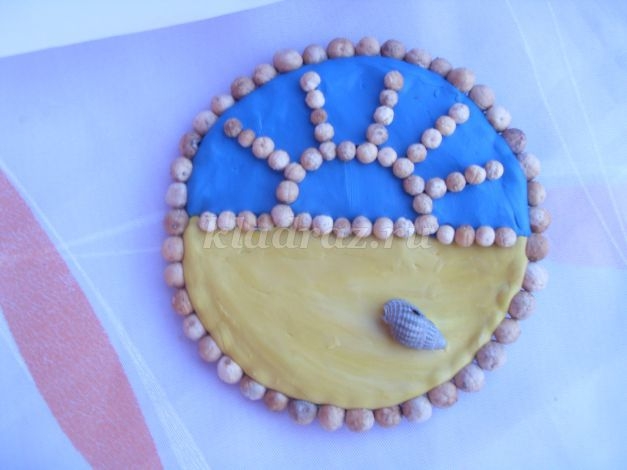 